Информация о проведенном слайд - круизе «У Волги в огнях и пожарах победу ковал  Сталинград» в МБУК «Екатериновская сельская библиотека»Екатериновского сельского поселения Щербиновского района2 февраля 1943 года закончилась Сталинградская битва – одно из решающих сражений Великой Отечественной войны. 200 дней и ночей ожесточённых боёв завершились решающей победой русских войск. Слово «Сталинград» стало синонимом стойкости русской армии, мужества русского солдата. В память о битве за  Сталинград  02 февраля 2016 года в рамках месячника оборонно-массовой и военно-патриотической работы в МБУК «Екатериновская сельская библиотека» состоялся слайд - круизе «У Волги в огнях и пожарах победу ковал  Сталинград».В течение всего дня для посетителей библиотеки в сопровождении песен «На Мамаевом кургане», «Здесь птицы не поют», демонстрировался слайд – круиз «У Волги в огнях и пожарах победу ковал  Сталинград». С помощью слайд - круиза посетители  «прошли» дорогой памяти по Аллее пирамидальных тополей к площади «Стоять насмерть», вдоль композиции «Стены-руины» к «Площади героев». В Зале воинской славы поклонились 7200 воинам, павшим в Сталинградской битве. От «Площади Скорби» поднялись на вершину Кургана к основанию главного монумента - «Родина-мать зовет!». 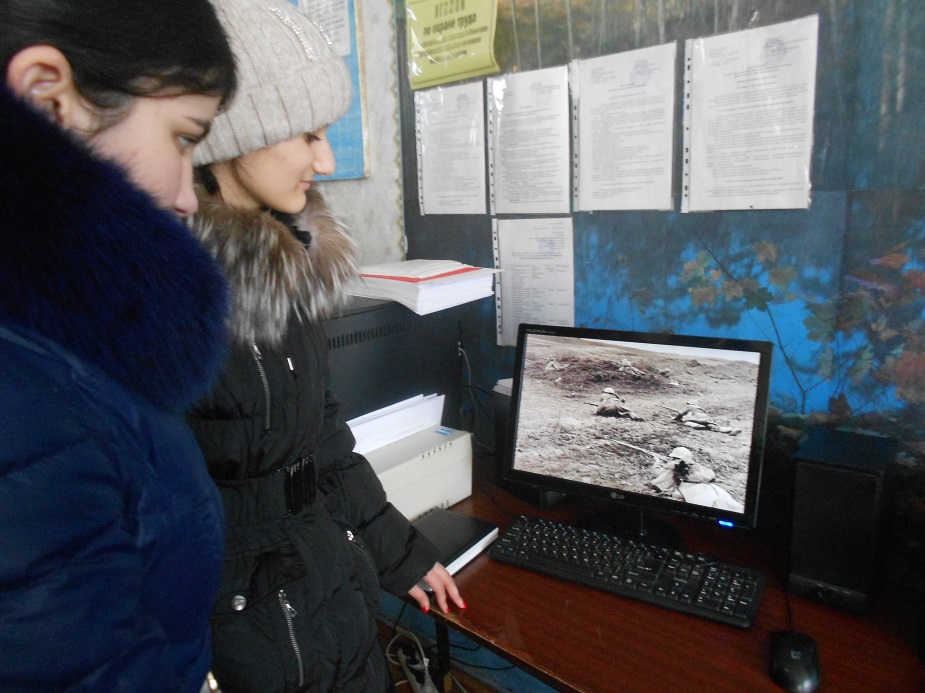 После просмотра слайд - круиза о Сталинградской битве  посетители делились своими впечатлениями и с гордостью говорили о подвиге защитников города на Волге.Слайд – круиз «У Волги в огнях и пожарах победу ковал  Сталинград» посмотрели 28 посетителей.ДиректорМБУК «Екатериновская сельская библиотека»               Екатериновского сельского поселения Щербиновского района                                                                  Н.В.Настасий  